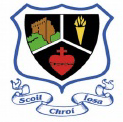 Scoil Chroí Íosa Book Rental AssociationDear Parents/Guardians,We are delighted to announce that we are rolling out our new Book Pack Scheme this September for Junior and Senior Infants. The Book Pack Scheme saves parents a lot of money, especially as children move into senior classes. It promotes a greener education in reducing the amount of books that pass through our doors and with careful management the books can last for a number of years. This year we are also offering a service to all the classes to allow you to purchase all you need for the coming school year from the Book Rental Scheme/Book pack Scheme. As we know that, a lot of you will have excess copies, folders and stationary at home already, we are offering you an order sheet to allow you, to order what you require. Using this order form, you can also order all the Textbooks (if you would prefer to buy them new) or Rental books, as well as ordering all your Workbooks for the coming year.To avail of this service please use the attached order form, fill in your child’s name and class for the coming August/September at the top of the form. You will need to calculate the cost of all the items you require on the order form and then add this total to the total of the Rental/new Textbook and the total of your Workbooks. There is a section for other information, if your child is exempt from doing a particular subject, please provide this information here. All items that you order, will be sitting ready and waiting for you child in their classroom in September. All Rental/Textbooks and Workbooks will be labelled with your child’s name. All stationary/other, copies and folders will be in a carrier bag with your child’s name on it.This service is available to all students, regardless of whether you are an existing member of the Book Rental Scheme. However, there are significant savings available if you would like to join the scheme this year. To join the scheme a security deposit of €20 is payable on behalf of each student. This deposit carries forward to the following year if all books are returned in good condition at the end of the school year. The security deposit will be held against the safe return of all textbooks rented to pupils under the scheme. If books are lost or damaged, a percentage or all of this deposit will be retained to cover such loss or damage. Full compensation for lost/ damaged books will be required before re-admission to the scheme for future years. However, this deposit will be returned should a pupil leave the scheme having safely returned all the rented books in an acceptable condition of use.Your Sincerest Thanks,The Book Rental CommitteeScoil Chroí Íosa, Junior Building, Castle Close Road, Blarney, Co. Cork  Ph: (021) 4385504Scoil Chroí Íosa, Senior Building, St. Ann’s Road, Blarney, Co. Cork   Ph: (021) 4385865PLEASE NOTE THE SCHOOL RE-OPENS ON THURSDAY 29TH AUGUST AT 8:50AM.School Uniform: Red Jumper with crest, Mid/Dark Grey Trousers (Boys & Girls), Grey Pinafore/Skirt (Girls), School striped tie and White shirt, Grey tights/white socks & Black Shoes.School Tracksuit: Grey Tracksuit with crest, Red polo shirt. To be worn on Tracksuit day/s ONLY.Uniform and Tracksuit Available from Mick Murphy’s Outfitters, North Main Street, Cork.We are delighted to be able to provide almost everything you will need for your child for the coming year; however, each child is required to bring in one bottle of liquid hand soap and one packet of baby wipes.Children from 3rd & 4th class are required to have an A4 size basket to hold all their books; this must be able to fit under Chair, No bigger please.Members of the Book Rental Committee will be in both schools from 9.30 on the following dates to gather Order forms, Monies and issue receipts for all orders. Please retain money and order forms, to give to the Committee members directly on these dates.Tuesday 11th June, Thursday 13th June, Tuesday 18th June, Wednesday 19th June and Wednesday 26th June.. Scoil Chroí Íosa, Junior Building, Castle Close Road, Blarney, Co. Cork  Ph: (021) 4385504Scoil Chroí Íosa, Senior Building, St. Ann’s Road, Blarney, Co. Cork   Ph: (021) 4385865